May 26, 2020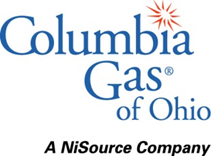 Ms. Tanowa TroupeSecretary, Office of AdministrationPublic Utilities Commission of Ohio180 East Broad StreetColumbus, Ohio 43215Re: 	Case Number 20-321-GA-UEX       	Case Number 89-8003-GA-TRFDear Ms. Troupe:In compliance with the Public Utilities Commission of Ohio's rules governing Tariff Filing Procedures in Case Number 89-500-AU-TRF, Columbia Gas of Ohio, Inc. (Columbia) has enclosed for filing a copy in the above referenced dockets the following tariff sheets:Very truly yours,Larry W. MartinDirector, Regulatory MattersSec. No.             Sheet No.           Description              Three Hundred and Eighth Revised Sheet No. 1aIndexTwo Hundred and Forty-First Revised Sheet No. 1bIndexVTwentieth Revised Sheet No. 29Uncollectible Expense RiderVITwelfth Revised Sheet No. 69Uncollectible Expense RiderVIINineteenth Revised Sheet No. 29, Page 9 of 11Uncollectible Expense Rider